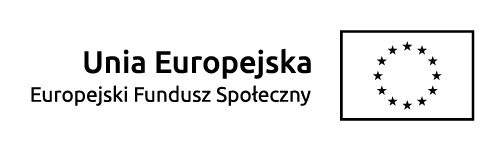 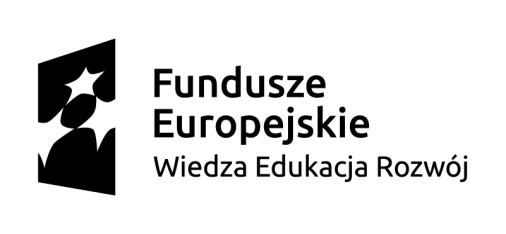 ...............................................................                          .…...........................................dnia...............................r.                       ( imię, nazwisko)		................................................................                          ................................................................                       ( adres zamieszkania)	................................................................                                ( PESEL)SPRAWOZDANIE Z ODBYTEGO STAŻUna stanowisku……………………………………………………………Okres odbywania stażu od ……..…………..………...……..... do ……..………..……..…….…….....Miejsce odbywania stażu ……………………………………………………………………………………………………..…………………………………………………………………………………………………………...................................Zadania realizowane w okresie odbywania stażu:…………………………………………………………………………………………………...…………………………………………………………………………………………………...…………………………………………………………………………………………………...…………………………………………………………………………………………………...…………………………………………………………………………………………………...…………………………………………………………………………………………………...…………………………………………………………………………………………………...…………………………………………………………………………………………………...Uzyskane kwalifikacje/umiejętności zawodowe po odbytym stażu: ………………………………………………………………………………………………….............. ………………………………………………………………………………………………….............. ………………………………………………………………………………………………….............. Do niniejszego sprawozdania w załączeniu przedkładam opinie pracodawcy.		.........................................................		        (podpis bezrobotnego odbywającego staż)Potwierdzam informacje zawarte w sprawozdaniu:		........................................................                                                                              (pieczątka i podpis opiekuna osoby bezrobotnej)